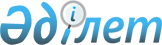 О реорганизации некоторых организаций Министерства энергетики и минеральных ресурсов Республики КазахстанПостановление Правительства Республики Казахстан от 29 марта 2001 года N 402



      В целях повышения эффективности научно-исследовательских и опытно-конструкторских работ в области комплексной переработки минерального сырья Правительство Республики Казахстан постановляет: 



      1. Реорганизовать Республиканское государственное предприятие на праве хозяйственного ведения "Национальный центр по комплексной переработке минерального сырья Республики Казахстан" Министерства энергетики и минеральных ресурсов Республики Казахстан путем присоединения к нему Республиканского государственного предприятия на праве хозяйственного ведения«"Жезказганредмет" Министерства энергетики и минеральных ресурсов Республики Казахстан. 



      2. Разрешить Республиканскому государственному предприятию на праве хозяйственного ведения "Национальный центр по комплексной переработке минерального сырья Республики Казахстан" Министерства энергетики и минеральных ресурсов Республики Казахстан создать дочернее государственное предприятие "Жезказганредмет". 



      3. Министерству энергетики и минеральных ресурсов Республики Казахстан принять необходимые меры, вытекающие из настоящего постановления. 



      4. Внести в некоторые решения Правительства Республики Казахстан следующие изменение и дополнение: 



      1) в постановление Правительства Республики Казахстан от 24 октября 2000 года N 1587 
 P001587_ 
 "О перечне объектов государственной собственности, не подлежащих приватизации" (САПП Республики Казахстан, 2000 г., N 43, ст. 513): 



      дополнить пунктом 1-1 следующего содержания: « "1-1. Установить, что Республиканское государственное предприятие "Национальный центр по комплексной переработке минерального сырья Республики Казахстан"»Министерства энергетики и минеральных ресурсов Республики Казахстан и его дочернее государственное предприятие "Жезказганредмет" не подлежат приватизации и ее предварительным стадиям."; 



      2) 


(Подпункт 2 утратил силу - постановлением Правительства РК от 28 октября 2004 г. 


 N 1105 


 )





      5. Настоящее постановление вступает в силу со дня подписания.


     Премьер-Министр


  Республики Казахстан     

					© 2012. РГП на ПХВ «Институт законодательства и правовой информации Республики Казахстан» Министерства юстиции Республики Казахстан
				